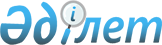 Об утверждении ставок платы за лесные пользования на участках государственного лесного фонда
					
			Утративший силу
			
			
		
					Решение Атырауского областного Маслихата от 31 января 2007 года N 370-III. Зарегистрировано Департаментом юстиции Атырауской области 23 февраля 2007 года за № 2481. Утратило силу - решением Атырауского областного Маслихата от 11 мая 2012 года № 46-V

      Сноска. Утратило силу - решением Атырауского областного Маслихата от 11.05.2012 № 46-V.

      В соответствии с подпунктом 2 пункта 1 статьи 6 Закона

Республики Казахстан от 23 января 2001 года N 148 "О местном

государственном управлении в Республике Казахстан", статьи 470

Кодекса Республики Казахстан "О налогах и других обязательных платежах в бюджет" и статьи 14 Лесного кодекса Республики Казахстан областной маслихат III созыва на XXIII сессии решил:

      1. Утвердить ставки платы за лесные пользования на участках

государственного лесного фонда согласно приложению.

      2. Средства, поступившие от платежей за лесные пользования,

направлять в доход местного бюджета.

      3. Контроль за исполнением данного решения возложить на

постоянную комиссию областного маслихата по вопросам бюджета,

финансов, экономики, развития предпринимательства, аграрным

вопросам и экологии (М. Чердабаев).

      4. Настоящее решение вступает в силу со дня государственной

регистрации в Департаменте юстиции Атырауской области.

      5. Настоящее решение вводится в действие по истечении десяти

календарных дней после дня их первого официального опубликования.      Председатель XXIII сессии

      областного маслихата      Секретарь областного маслихата

Приложение 

к решению областного маслихата 

от 31 января 2007 года N 370-ІІІСтавки платы за пользования участками

государственного лесного фонда
					© 2012. РГП на ПХВ «Институт законодательства и правовой информации Республики Казахстан» Министерства юстиции Республики Казахстан
				п/пВиды пользованииЕд.измеренияСтавки платы1Сенокошениетенге/га  526 2Для культурно-оздоровительных, рекреационных, туристических и спортивных целейтенге/га21040